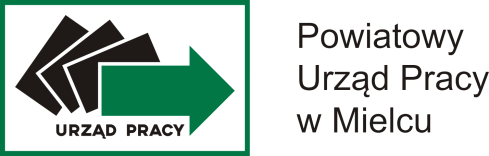 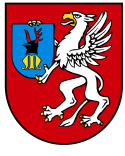 Formularz CAZ.0132-11/2024obowiązuje od dnia 01.02.2024r.WNIOSEK O SFINANSOWANIE KOSZTU STUDIÓW PODYPLOMOWYCH(w związku z zamiarem podjęcia zatrudnienia po zakończeniu studiów) Cz. I. Wypełnia wnioskodawcaNazwisko i imięPESELAdres zamieszkaniaNumer telefonuNazwa studiów podyplomowychNazwa organizatora studiów podyplomowychAdres organizatora studiów podyplomowych Termin realizacji studiów podyplomowychUzasadnienie celowości odbycia studiów podyplomowychZłożenie wniosku nie oznacza sfinansowania kosztu studiów podyplomowych. 
Wniosek należy złożyć co najmniej 14 dni przed terminem płatności.Podpis wnioskodawcyZałączniki:
Deklaracja pracodawcy dot. zatrudnieniaInformacja o studiach podyplomowychInformacja z uczelni o zakwalifikowaniu na studia podyplomoweCz. II. Informacja RODOZgodnie z art. 13 Rozporządzenia Parlamentu Europejskiego i Rady (UE) 2016/679 z dnia 27 kwietnia 2016 r. w sprawie ochrony osób fizycznych w związku z przetwarzaniem danych osobowych i w sprawie swobodnego przepływu takich danych oraz uchylenia dyrektywy 95/46/WE (ogólne rozporządzenie o ochronie danych - dalej RODO) informuję, że:administratorem Pani/Pana danych osobowych przetwarzanych w zbiorze danych osobowych Powiatowego Urzędu Pracy w Mielcu jest Powiatowy Urząd Pracy w Mielcu; siedziba: Mielec, ul. Chopina , kod pocztowy 39-300; nr telefonu: 17 788-00-50 ; e-mail: sekretariat@pup.mielec.pl,kontakt z inspektorem ochrony danych w Powiatowym Urzędzie Pracy w Mielcu - nr telefonu: 17 788-00-50;  e-mail: inspektor_odo@pup.mielec.pl,Pani/Pana dane osobowe przetwarzane będą w celu:realizacji zadań ustawowych spoczywających na służbach zatrudnienia w zakresie niezbędnym do udzielenia wsparcia i pomocy osobom bezrobotnym, poszukującym pracy, art. 6 ust 1 lit. c ogólnego rozporządzenia o ochronie danych osobowych z dnia 27 kwietnia 2016 r ,przekazywania Pani/Panu – za Pani /Pana zgodą - przez pracowników urzędu informacji związanej z udzielaną pomocą, w tym  powiadomień  związanych ze szkoleniem z wykorzystaniem Pani/Pana danych teleadresowych (nr telefonu, adres e-mail) - art. 6 ust 1 lit. a ogólnego rozporządzenia o ochronie danych osobowych z dnia 27 kwietnia 2016 r.dane osobowe przetwarzane przez PUP podlegają zabezpieczeniom zapobiegającym nadużyciom lub niezgodnemu z prawem dostępowi,odbiorcami Pani/Pana danych osobowych będą wyłącznie podmioty uprawnione do uzyskania danych osobowych na podstawie przepisów prawa. Będziemy przekazywać Pani/Pana dane w szczególności nw. grupom odbiorców: podmiotom przetwarzającym, z którymi zawarliśmy umowy o przetwarzanie danych; odbiorcom danych, którym z mocy przepisów prawa mamy obowiązek udostępnić Pani/Pana dane we wskazanym przez nich zakresie; innym odbiorcom danych np. bankom, kurierom w zakresie prowadzonych przez nich usług dedykowanych dla Pani/Pana,Pani/Pana dane osobowe i dokumenty po wyłączeniu z Rejestru bezrobotnych i poszukujących pracy będą przechowywane przez okres wynikający z przepisów prawa,ma Pani/Pan prawo wniesienia skargi do Prezesa Urzędu Ochrony Danych Osobowych gdy uzna Pani/Pan, iż przetwarzanie danych osobowych Pani/Pana dotyczących narusza przepisy ogólnego rozporządzenia o ochronie danych osobowych z dnia 27 kwietnia 2016 r.,posiada Pani/Pan prawo dostępu do treści swoich danych oraz prawo ich sprostowania, usunięcia, ograniczenia przetwarzania, prawo do przenoszenia danych, prawo wniesienia sprzeciwu, posiada Pani/Pan prawo do cofnięcia zgody w dowolnym momencie bez wpływu na zgodność z prawem przetwarzania, którego dokonano na podstawie zgody przed jej cofnięciem, w przypadku danych, których przetwarzanie odbywa się na podstawie art. 6 ust. 1 lit. a) lub art. 9 ust. 2 lit. a) RODO.Cz. III. Wypełnia PUP (właściwe zaznaczyć)Termin rozpoczęcia studiów podyplomowych (dzień/miesiąc/rok)Termin zakończenia studiów podyplomowych (dzień/miesiąc/rok)Przyznano finansowanie studiów podyplomowych  TAK NIEWysokość finansowaniaData i podpis:Data i podpis:Data i podpis: